.    Cultivons   une   Terre   Vivante   .                                                                  …       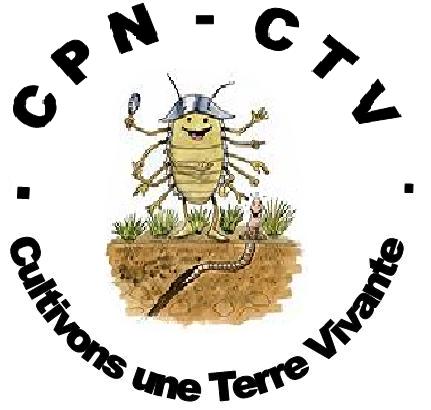 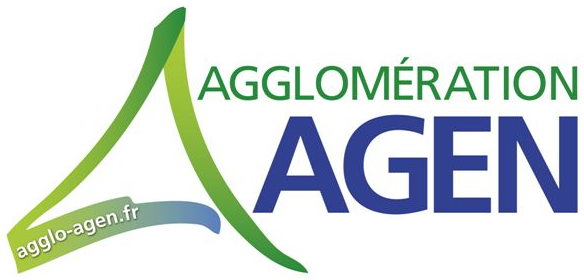 Des sols vivants au jardin sans bêchage ? sans sarclage ?           ni binage ???Soirée Vidéo - EchangeFOYER RURAL de LAPLUME Jeudi 14 Janvier 2016 à 20 H 30 ! CTV, le TGV de la  ré.gé.né.ra.tion des solset des corps !